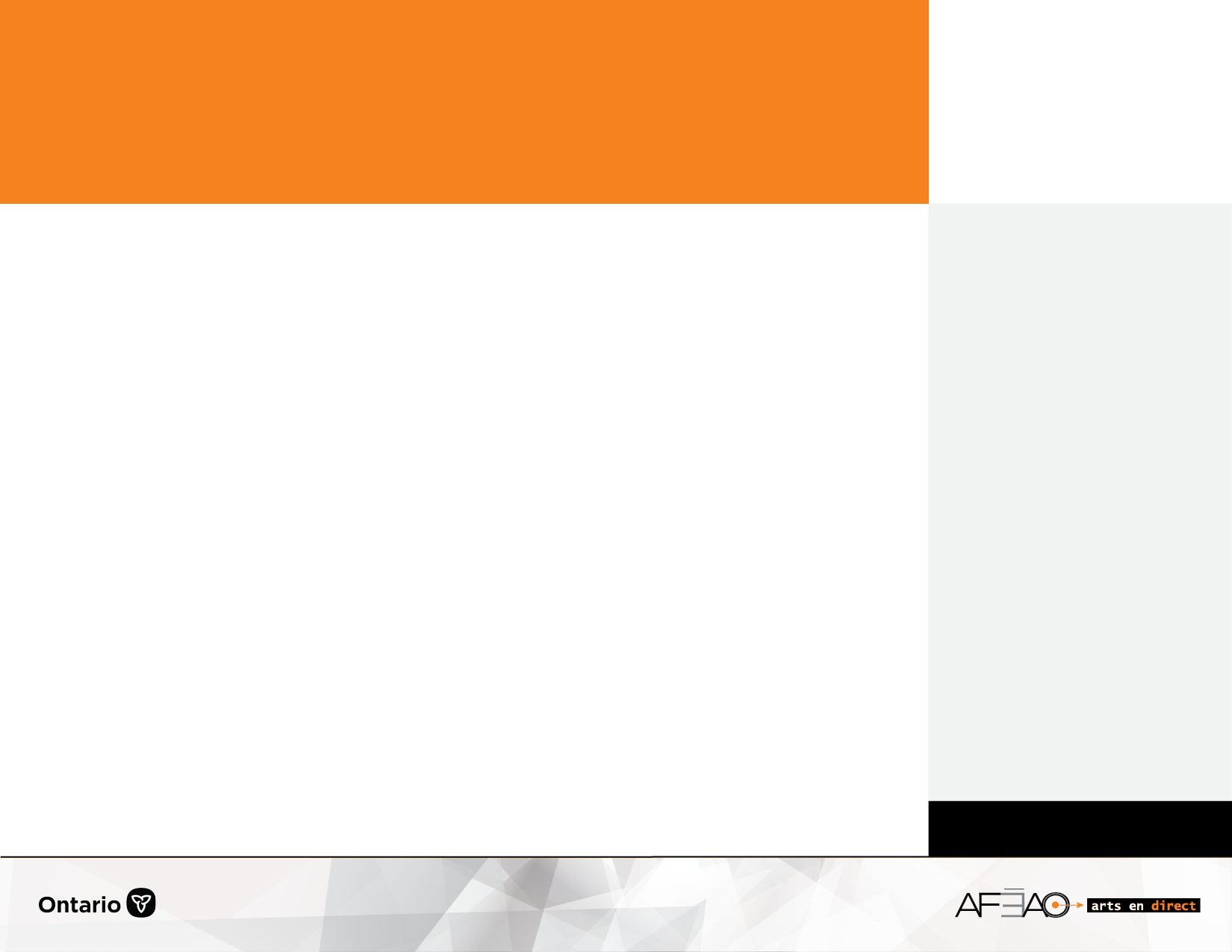 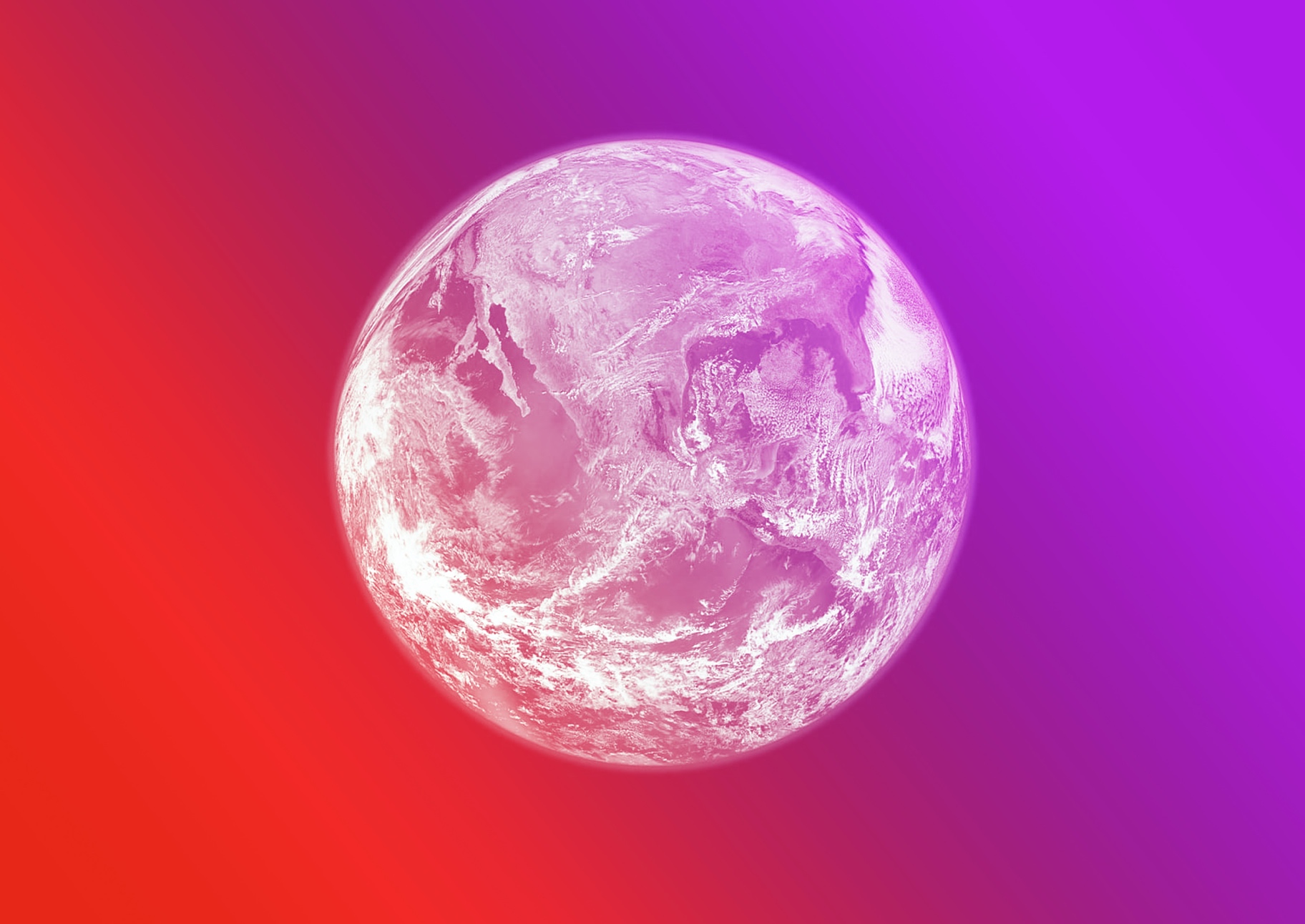 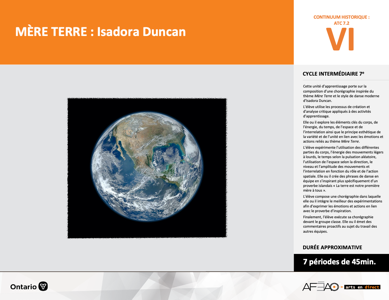 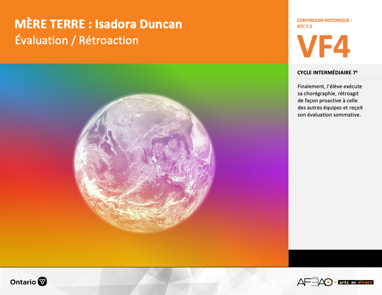 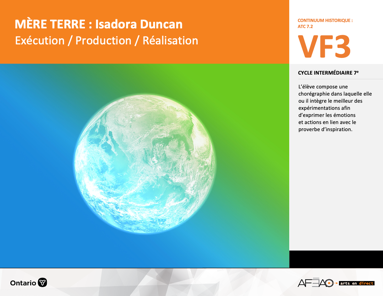 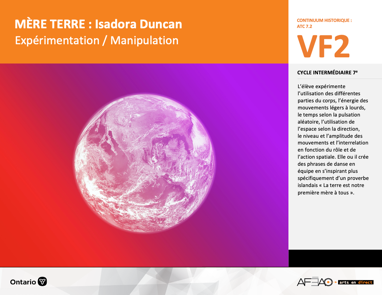 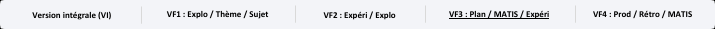 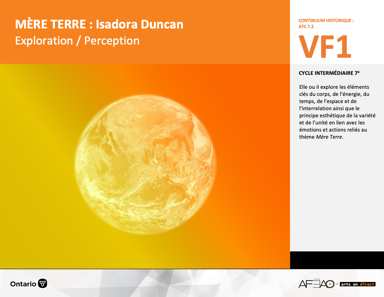 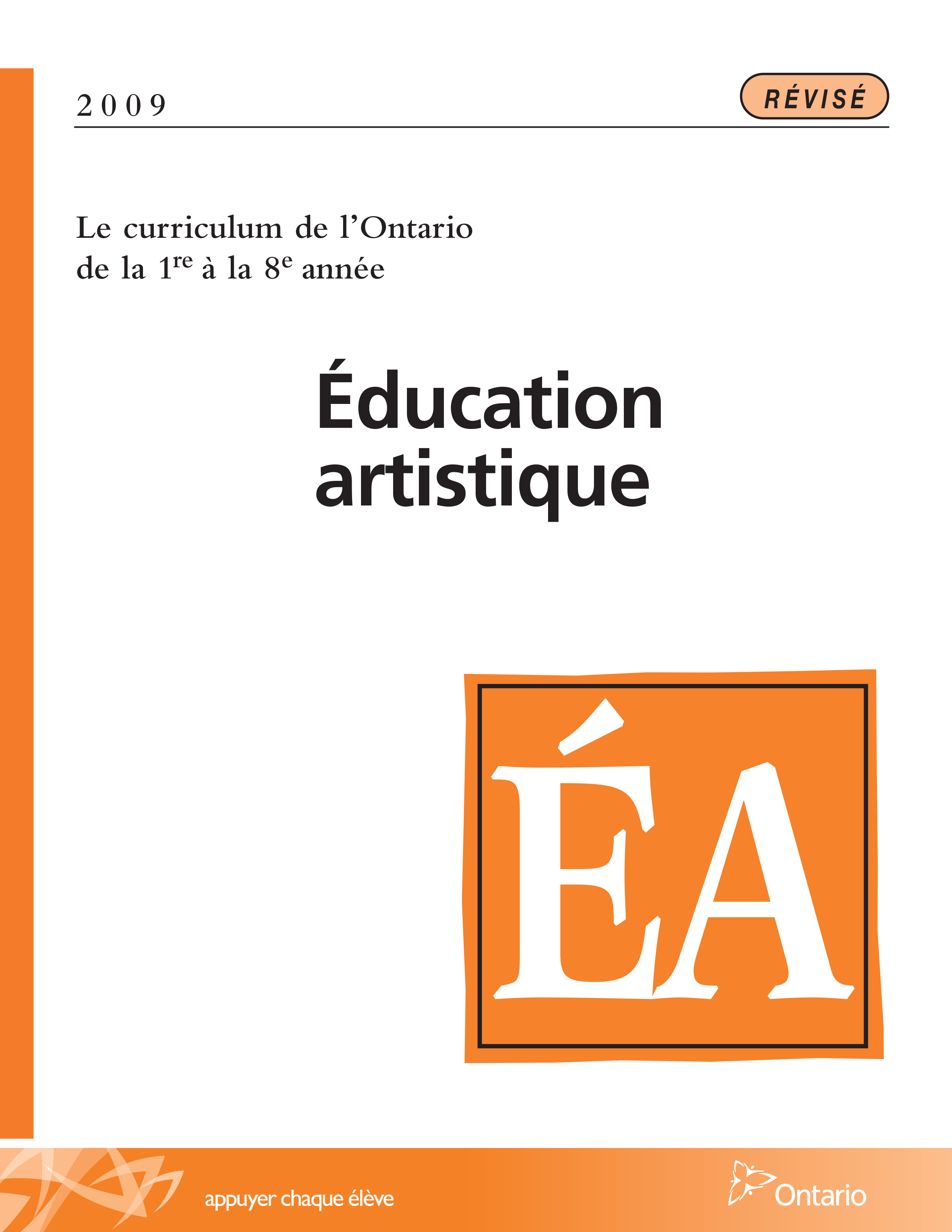 Table des matières Description Liste des attentes et contenusDanse - 7e annéeTableau des fondements théoriques à l’étudeDanse - 7e annéeDéroulementExpérimentation / Manipulation DescriptionCette unité d’apprentissage porte sur la composition d’une chorégraphie inspirée du thème Mère Terre et le style de danse moderne d’Isadora Duncan. L’élève utilise les processus de création et d’analyse critique appliqués à des activités d’apprentissage. Elle, il ou iel explore les éléments clés du corps, de l’énergie, du temps, de l’espace et de l’interrelation ainsi que le principe esthétique de la variété et de l’unité en lien avec les émotions et actions reliés au thème Mère Terre. L’élève expérimente l’utilisation des différentes parties du corps, l’énergie des mouvements légers à lourds, le temps selon la pulsation aléatoire, l’utilisation de l’espace selon la direction, le niveau et l’amplitude des mouvements et l’interrelation en fonction du rôle et de l’action spatiale. Elle, il ou iel crée des phrases de danse en équipe en s’inspirant plus spécifiquement d’un proverbe islandais 
« La terre est notre première mère à tous ». L’élève compose une chorégraphie dans laquelle elle, il ou iel intègre le meilleur des expérimentations 
afin d’exprimer les émotions et actions en lien avec le proverbe d’inspiration. Finalement, l’élève exécute sa chorégraphie devant le groupe classe. Elle, il ou iel émet des commentaires proactifs au sujet du travail des autres équipes.Description de chaque étape du déroulement VF (fragmentée) VF2 : Expérimentation / ManipulationL’élève expérimente l’utilisation des différentes parties du corps, l’énergie des mouvements légers à lourds, le temps selon la pulsation aléatoire, l’utilisation de l’espace selon la direction, le niveau et l’amplitude des mouvements et l’interrelation en fonction du rôle et de l’action spatiale. 
Elle, il ou iel crée des phrases de danse en équipe en s’inspirant plus spécifiquement d’un proverbe islandais « La terre est notre première mère 
à tous ».Liste des attentes et contenus À la fin de la 7e année, l’élève doit pouvoir :DANSEAttente :C1. produire diverses compositions de danse en appliquant les fondements à l’étude et en suivant le processus de création artistique. C2. communiquer son analyse et son appréciation de diverses productions de danse en utilisant les termes justes et le processus d’analyse critique. C3. expliquer la dimension sociale et culturelle de la danse ainsi que les fondements à l’étude dans diverses productions de danse d’hier et d’aujourd’hui, provenant d’ici et d’ailleurs.CONTENUS D’APPRENTISSAGEPour satisfaire aux attentes, l’élève doit pouvoir :Production et expression C1.1 recourir au processus de création artistique pour réaliser diverses compositions de danse. C1.2 créer des compositions de danse moderne à partir d’un thème (p. ex., tiré de sa vie personnelle) en utilisant la forme « thème et variations ». C1.3 interpréter des techniques propres à la danse moderne (p. ex., contractions, fluidité du mouvement du style de José Limon). Analyse et appréciationC2.1 recourir au processus d’analyse critique pour analyser et apprécier diverses productions de danse. C2.2 analyser, à l’aide des fondements à l’étude, plusieurs formes de représentation en danse (p. ex., en danse moderne, dégager les sentiments exprimés à partir de la qualité et de la vitesse des mouvements, de l’action spatiale et des figures). C2.3 exprimer de différentes façons (p. ex., oralement, par écrit) son appréciation, en tant que participante ou participant et spectatrice ou spectateur, de la représentation de danses modernes (p. ex., par ses pairs, par une troupe de danse).Connaissance et compréhensionC3.2 comparer des pas (p. ex., crochets, pas chassés, promenade, pas de vigne) et des formations de base (p. ex., cercle, carré) dans plusieurs danses.C3.4 comparer divers indices socioculturels, […] relevés dans les œuvres étudiées. Tableau des fondements théoriques à l’étudeDANSE 
FONDEMENTS À L’ÉTUDE 7E ANNÉEDéroulementExpérimentation / ManipulationMatériel, outil, équipement, préparation de l’espace Déplacez les tables et les chaises au besoin.Affichez le tableau des mots clés (voir : MTERRE_VI_Lexique).Prévoyez distribuer ou rendre accessible la liste de vérification (voir : MTERRE_VF2_Annexe1).Enseignante / Enseignant Faites un retour sur l’activité d’exploration : établir le lien entre les exercices d’exploration et le travail de chorégraphie demandé, c’est-à-dire créer 
une chorégraphie liée au thème Mère Terre à la manière du style de danse moderne d’Isadora Duncan.Rappelez aux élèves la phrase d’inspiration : « La terre est notre première mère à tous ». (Proverbe islandais)Faites un modelage dirigé, c’est-à-dire en guidant un ou deux élèves volontaires afin de fournir à l’ensemble du groupe un exemple du travail d’expérimentation sous forme de séquence de mouvements puis de phrases de danse en lien symbolique avec les émotions du thème.Formez des équipes de deux, trois ou quatre selon les besoins spécifiques du groupe. Priorisez la formation de groupes hétérogènes lorsque possible pour favoriser la créativité et travailler l’ouverture d’esprit chez les élèves.Invitez les élèves à réaliser de courtes chorégraphies en y intégrant des mouvements libres du corps (p. ex., la tête, les bras, le cou, le torse, les jambes et les hanches). Faites remarquer que puisque le style d’Isadora Duncan est en quelque sorte une rébellion contre le ballet classique, on ne doit pas intégrer les positions de ballet classique dans la chorégraphie.Remettre la liste de vérification aux élèves (voir : MTERRE_VF2_Annexe1).Donnez aux élèves suffisamment de temps pour expérimenter les éléments clés exploités dans leur chorégraphie.Élève  Crée une courte chorégraphie avec les membres de ton équipe en t’inspirant des mouvements improvisés lors de l’activité d’exploration. Utilise la liste de vérification pour te guider dans la création.Intègre les idées des autres membres de ton équipe à part égale.Note les mouvements utilisés sur une feuille de papier en utilisant un système de notation personnelle afin de te souvenir de ta chorégraphie.Répète la chorégraphie jusqu’au signal d’arrêt de l’enseignante ou de l’enseignant.DOCUMENTS D’ACCOMPAGNEMENTMTERRE_VI_LexiqueMTERRE_VF2_Annexe1